                                                        Мир, труд, май!1 мая 2018 года члены профсоюзной организации ГБОУ Школа № 89 приняли участие в Первомайской демонстрации.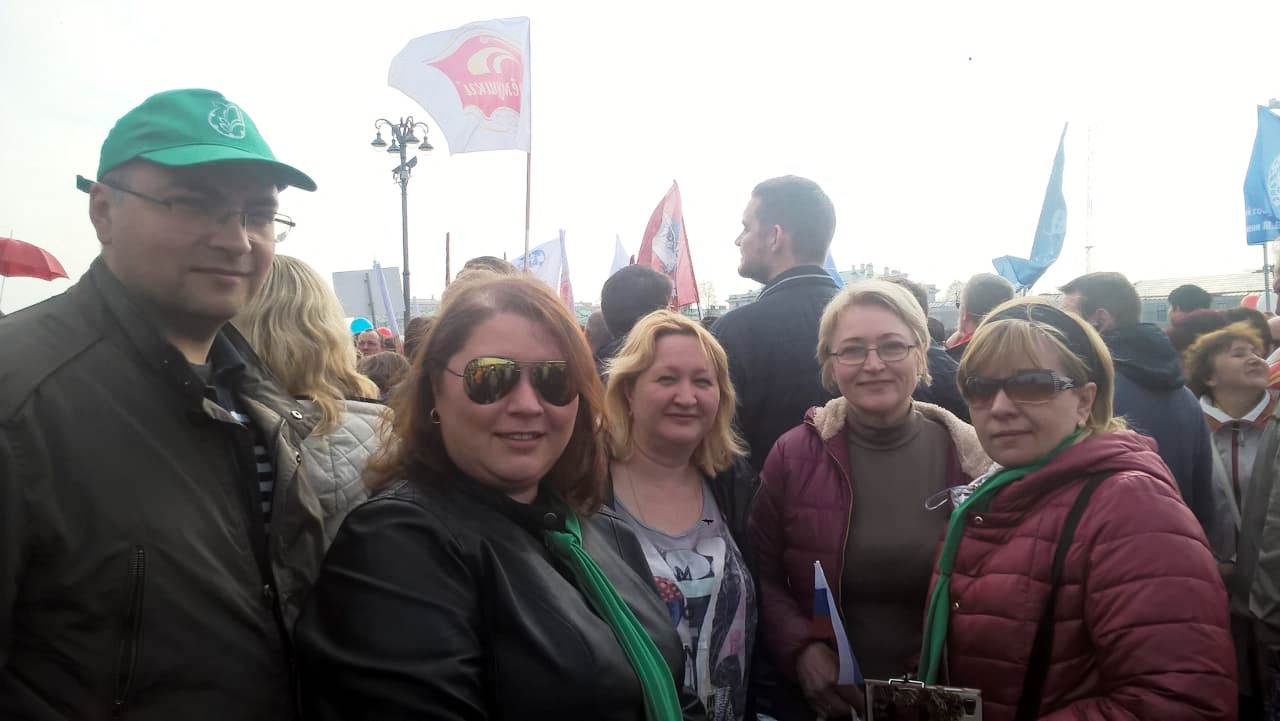 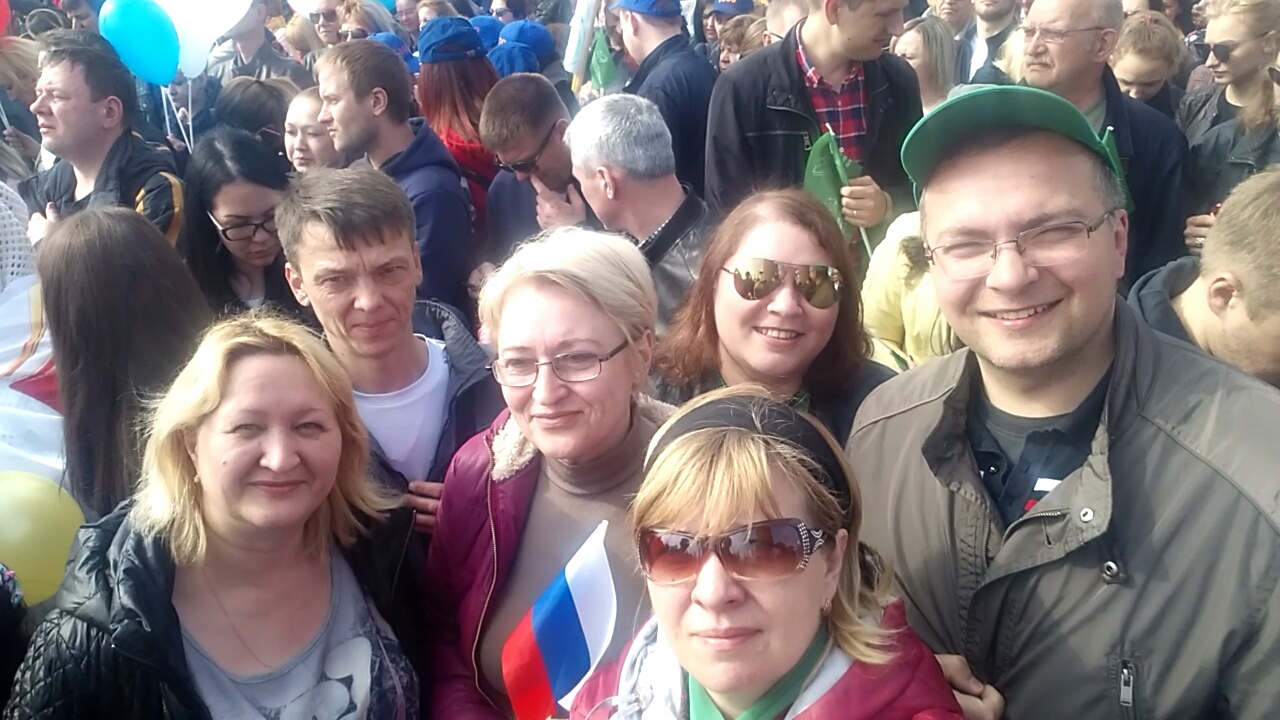 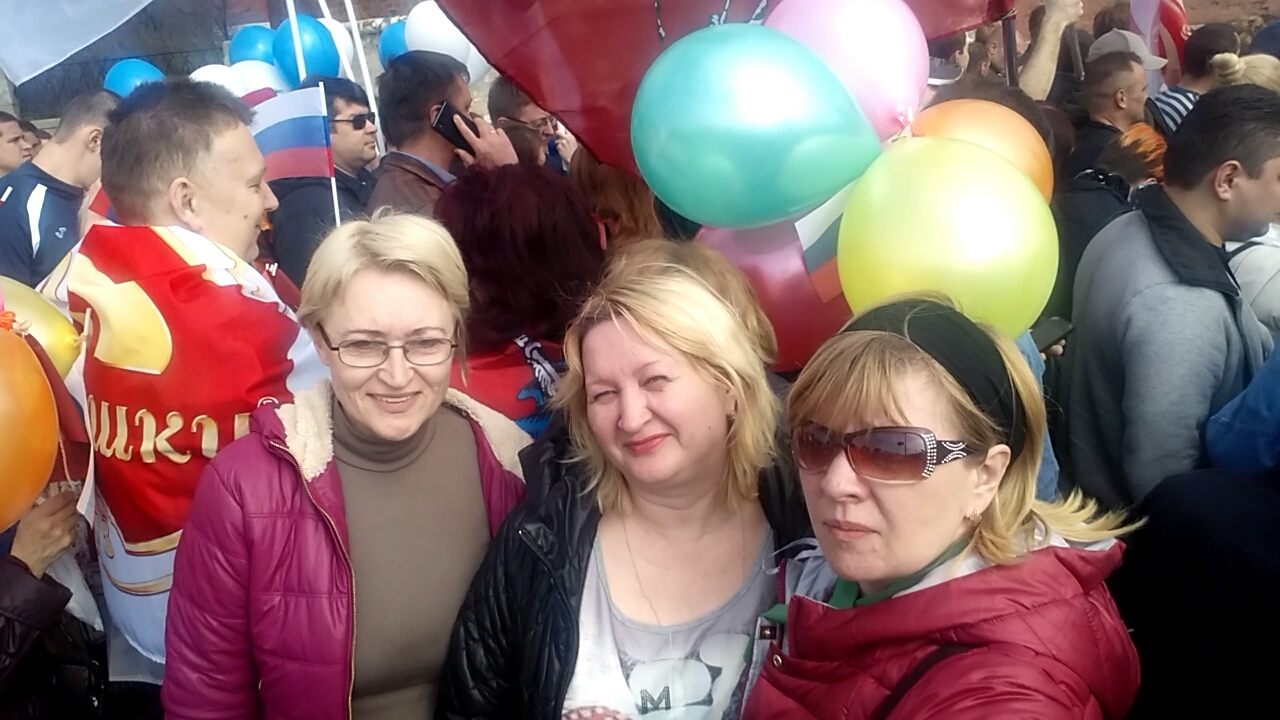 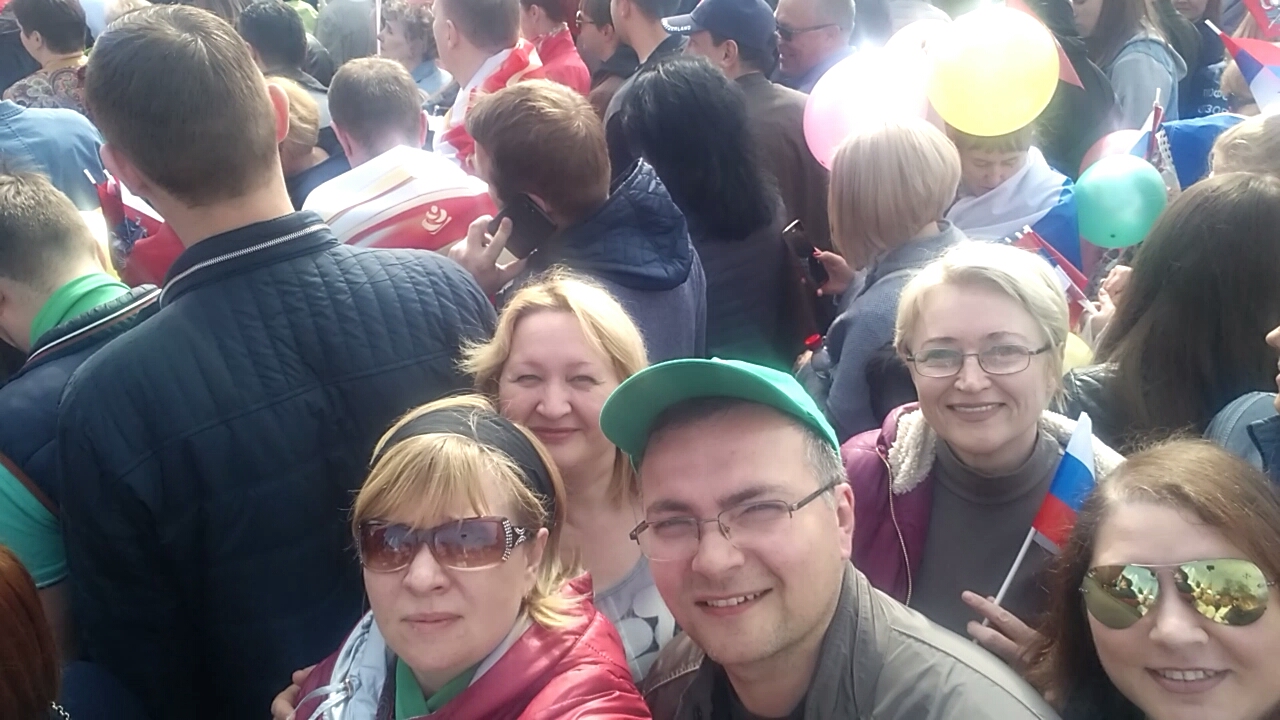 